Ja __________________________________________________________ upisan                                          (ime i prezime studenta)na I (prvu) godinu osnovnih studija na studijskom programu Turizam i hotelijerstvo dajem sljedećuIZJAVUIzjavljujem  da  za  obavezni   predmet   Strani jezik 2  biram____________________i isti  ću  pohadjati  do  završetka  osnovnih studija na Fakultetu za turizam i hotelijerstvo kao drugi strani jezik._____________________________(Svojeručni potpis studenta)Br. indeksa_____________________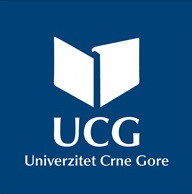 UNIVERZITET CRNE GOREFAKULTET ZA TURIZAM I HOTELIJERSTVOStari grad 320 - 85330 Kotor - Crna Gora Tel : + 382 32 322 686   Fax: +382 32 325 049     https://www.ucg.ac.me/fth - e-mail: fth@ucg.ac.me    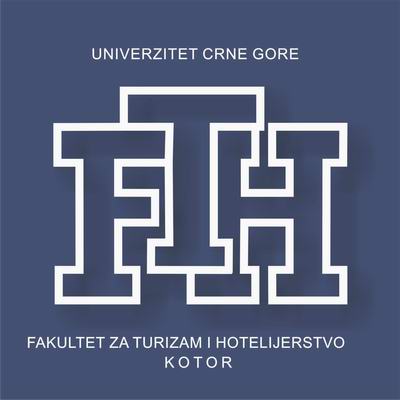 Napomena:Student za obavezan predmet drugi strani jezik može izabrati jezik izmedju Italijanskog jezika, Njemačkog jezika, Francuskog jezika i Ruskog jezika.